2. Μια δεξαμενή πετρελαίου σε μια πολυκατοικία, χωράει 2000 lt. Ο διαχειριστής σε μια μέτρηση βρήκε ότι ήταν γεμάτη κατά τα   3/4. Πόσα λίτρα πετρέλαιο είχε η δεξαμενή;Είναι γνωστή η τιμή του όλου και ζητείται του μέρους. Άλλος τρόπος λύσης είναι ο πολλαπλασιασμός του αριθμού που εκφράζει το μέρος επί τον αριθμό που εκφράζει το όλον Είναι γνωστή η τιμή του όλου και ζητείται του μέρους. Άλλος τρόπος λύσης είναι ο πολλαπλασιασμός του αριθμού που εκφράζει το μέρος επί τον αριθμό που εκφράζει το όλον Είναι γνωστή η τιμή του όλου και ζητείται του μέρους. Άλλος τρόπος λύσης είναι ο πολλαπλασιασμός του αριθμού που εκφράζει το μέρος επί τον αριθμό που εκφράζει το όλον Το καμπαναριό μιας εκκλησίας έχει ύψος 20 m, ενώ η εκκλησία έχει ύψος τα  του ύψους του καμπαναριού. Ποιο είναι το ύψος της εκκλησίας;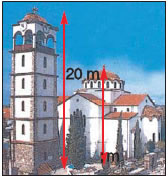 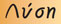 Όλο το ύψος του καμπαναριού, δηλαδή τα , είναι 20m, επομένως το  αυτού θα είναι   20 cm = m=4m.
Τότε τα  θα είναι 3  4 m = 12 m. Άρα το ύψος της εκκλησίας θα είναι 12 m.1.Συμπλήρωσε τα παρακάτω κενά:1.Συμπλήρωσε τα παρακάτω κενά:(α)Στο κλάσμα  οι αριθμοί κ και λ ονομάζονται ...................................................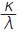 (β)Ισχύει ότι: (α)   α/1  = .................. (β)     α/α  = .................. (γ)  =    .0/α .................(γ)Η φράση "το μέρος   3/5     ενός μεγέθους Α" εκφράζει τον χωρισμό του μεγέθους Α σε ............................... ..............................................................................